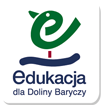 WIE 2019 - Regionalny Konkurs Wiedzy o Dolinie Baryczy Edycja XXII „Zadbaj o klimat”,, Z EKOLOGIĄ W DOLINIE BARYCZY”Zuzanna KsiążekKl. 4d Szkoła Podstawowa im. Bolesława Chrobrego w ŻmigrodziePytania i punktacjaKtóry gaz emitowany do atmosfery najbardziej szkodzi klimatowi?CO	            - 1 CO2  	              1  Jak inaczej nazywają się gazy cieplarniane?Gazy szlachetne           -1Gazy szklarniowe        1Gazy ciepłe                  -1Jakim kolorem oznaczone są pojemniki przeznaczone na odpady z tworzywa sztucznego?Brązowe         -1Żółte                1Zielone           -1Czarne            -1Ile gatunków ptaków żyje w Dolinie Baryczy?Około 100        -1Około 200        -1Około 300         1W której miejscowości znajdują się „Ogrody Bioróżnorodności”W Miliczu                -1W Odolanowie         -1W Żmigrodzie          1W Niezgodzie          -1Która grupa roślin występująca w „Dolinie Baryczy” znajduje się pod ochroną?Grzybieńczyk wodny, grążel żółty, grzybienie białe         1Grążel żółty, starzec kędzierzawy, trzcina pospolita            -1Co oznacza ten symbol występujący na opakowaniach?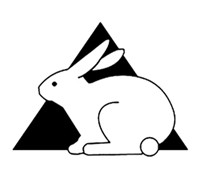 Produkt testowany na zwierzętach            -1Produkt nietestowany na zwierzętach    1Produkt przeznaczony dla zwierząt           -1Produkt szkodliwy dla zwierząt                 -1Co to jest kompostowanie?Wyrzucanie resztek jedzenia                                                            -1Zagospodarowanie odpadów z materiałów wtórnych                      -1Naturalna metoda zagospodarowania odpadów organicznych   1Ponowne wykorzystanie opakowań szklanych                                -1Pętla Mobiusa na opakowaniu oznacza:Opakowanie szklane                                            -1Opakowanie jednorazowe                                    -1Opakowanie nadające się do recyklingu           1Opakowanie biodegradowalne                             -1Jaką długość ma rzeka Barycz?136 km                               152 km                                -1178 km                              -1252 km                              -1Jaki ptak widnieje w logo „Doliny Baryczy”?Pelikan                        -1Bocian                         -1Bąk       1Czapla biała                -1 W którym roku powstał Park Krajobrazowy „Dolina Baryczy”?1954                       -11996                         12000                        -12006                        -1Gdzie gościł Fryderyk Chopin?W Antoninie          1W Mojej Woli       -1W Goszczu            -1Gdzie znajdują się ruiny pierwszego murowanego zamku z wieżą i fosą z XIV w.?W Miliczu                          -1W Żmigrodzie                    1W Trzebnicy                     -1Elewacja tego zabytku została wykonana z kory Dębu korkowego. O jaki obiekt chodzi?Pałac myśliwski w Mojej Woli                               1Ruiny pałacu w Żmigrodzie                                    -1Gajówka w Rudzie Milickiej                                   -1Pałac myśliwski Radziwiłłów w Antoninie             -1Wybierz grupę czynności wykonywanych w celu dbania o środowisko:Spalanie śmieci w domowym piecu, zakręcanie wody podczas mycia zębów, używanie jednorazowych reklamówek na zakupy             -1Segregacja odpadów, używanie żarówek energooszczędnych, wyłączanie wszystkich urządzeń przed wyjściem z domu          1Kąpiel w wannie,  mycie naczyń w zmywarce zapełnionej tylko do połowy, kupowanie napojów w butelkach plastikowych                 -1